UIT DIE PEN VAN DIE CEO (21/21) 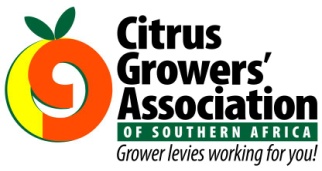 (Volg my op Twitter justchad_cga)Justin Chadwick 4 Junie 2021SENWESDie afgelope week was ek en Mitchell Brooke in die Senwes (Groblersdal en Marble Hall) sitrusproduksie-area - hierdie is my waarnemings:• Presisieboerdery is die norm op sommige plase - die vermoë om tegnologie te gebruik om doeltreffendheid op plase te maksimeer, word deur progressiewe produsente toegepas en die resultate begin wys. Tegnologiese innovasies stel produsente in staat om 'n groot hoeveelheid data te ontgin, wat aan hulle uitstekende verslae en inligting gee vir ingeligte besluitneming.• Suksesvolle landbou lei tot die mooi van 'n streek - die trots van produsente op hul boerderye is duidelik; en lig die gees van almal wat by hul ondernemings betrokke is.• Soos in die Oos-Kaap, is daar aansienlike kapitaalinvestering in boorde, nette, pakhuise en infrastruktuur. Die pakhuise spog met toonaangewende tegnologie in sorteermasjinerie - dit is ongelooflik om vrugte van alle groottes en kleur die pakhuis te sien inkom, en in uniforme verpakkingsstasies vir spesifieke markte op te eindig.• Die nuutste Suid-Afrikaanse werkloosheidstatistieke sorg vir slegte leesstof - dit is aangenaam om werkgeleenthede in landelike gebiede te sien, wat die vloei van mense na stedelike gebiede op 'n manier verminder. Die Senwes-streek het verskeie pakhuise, en baie arbeidsintensiewe landbouprodukte word in die streek geproduseer.• Baie van die plase in Senwes is multi-generasie familieboerderye - en die familiekultuur en gasvryheid is baie duidelik. Alhoewel die weer bitter koud was, het die gasvryheid 'n mens warm gehou• Na die afgelope week se kyk na die 4% volle Kouga-dam, was dit 'n verligting om die Loskop-dam op meer as 95% vol te sien. Kanale vanaf die dam lei water na die boorde.• Mitchell het opgemerk dat hierdie streek in die beste posisie is om die voordeel van spoor-geleenthede na die hawe van Durban te benut. Uitvoerders in die streek het die voordeel benut en die meeste vrugte wat per spoor na Durban gaan, kom uit hierdie streek. Die pioniers in die “stuff” van houers by koelkamers in ‘n produksie-area, en dan direk per spoor na die “stack” in Durban, kom uit hierdie streek. Met die voorspelde groei sal daar in die toekoms meer voordele wees om die spoor te gebruik.GEPAK EN VERSKEEPTwee derdes van die jaar se pomelo-oes is nou gepak en vir uitvoer goedgekeur, asook byna die helfte van die suurlemoen-oes van 2021. Met bitter koue weer aan die einde van hierdie week, moet vrugkleur uitstekend wees. Ongelukkig het die Nelspruit- en Onderberg-streek hael gehad; die impak moet nog bepaal word en sal deur die verskillende fokusgroepe gerapporteer word.  Die voorspelling lê steeds op ongeveer 160 miljoen kartonne - aangesien die sitrusseisoen ongeveer 160 dae lank is, beteken dit dat daar elke dag een miljoen kartonne deur die logistieke ketting moet gaan !! Enige ontwrigting veroorsaak dat die ketting ophoop, die ketting is net so sterk soos sy swakste skakel.“The world is a tragedy to those who feel, but a comedy to those who think” Horace WalpoleEinde van Week 21Miljoen 15 Kg kartonneGepak GepakGepakVerskeepVerskeepAanvanklike SkattingNuutste VoorspellingFinaal GepakBRON: PPECB/AGRIHUB20192020202120202021202120212020Pomelo’s8.5 m8.7 m11.2 m5.5 m7.4 m18 m17 m15.5 mSagte Sitrus4.7 m6.4 m9.1 m4 m4.1 m30.5 m29.5 m23.6 mSuurlemoene8 m14.7 m13.7 m11.5 m10.7 m30.2 m30 m29.6 mNawels3.2 m4.8 m5.4 m1.8 m2.1 m26.3 m26.3 m26.2 mValencias0.3 m0.3 m0.3 m0.1m0.1 m58 m58 m55.1 mTotaal24.7 m34.9 m39.7 m22.9 m24.4 m163 m160.8 m150 m